FlightsAny 6 Wines: $18Single Taste: $3.50Fortified Dessert Wine + Biscotti Tasting: $5 Wine Club Members - No Charge$10 Corkage Fee OnsiteAntipastaVeggie and Parmesan Tapenade Platter: $10Charcuterie Board: $18 DolceChocolate Board: $9 Nutella: $3Cookies: $3AquaSparkling Water: $4Bottle Water: $3Discounts5% on 3 bottles10% on 6 bottles15% on 12 bottlesFREE TASTING TODAYWHEN YOU JOIN OUR WINE CLUBWine Club Members:15% off all items including our B&B – 20% off 12 bottles – Complimentary TastingsBE SOCIAL!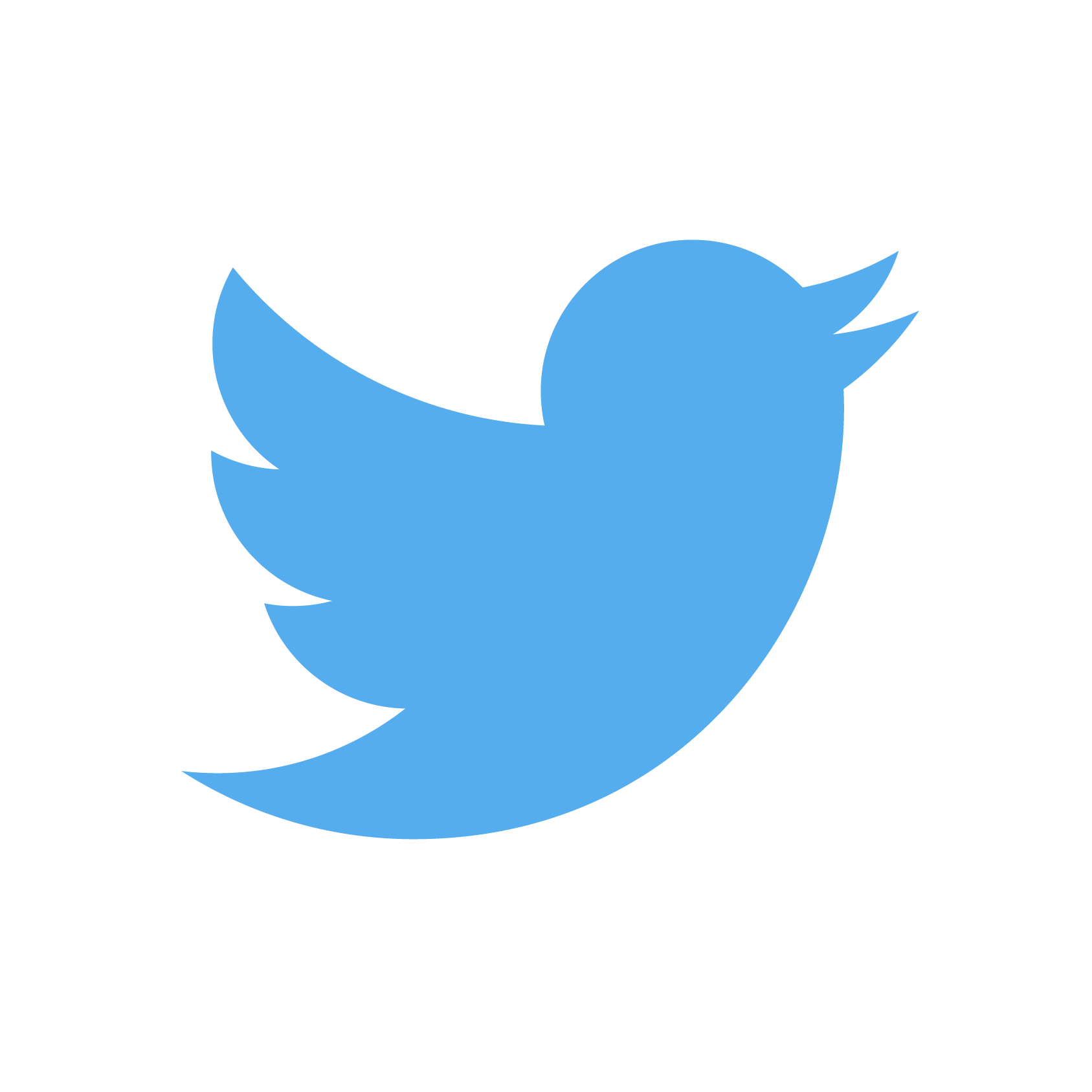 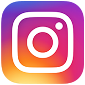 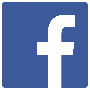 Like Us, Follow Us, & Check In@SanninoVineyard#SanninoVineyardSanninoVineyard.comPrices Below are for Bottles to Take Home#1-4 Crisp Whites / #5-6 Off-Dry Whites#7-9 Light Reds / #10-13 Full-Body Reds1) Sauvignon Blanc 2018 - $11 Glass  $25 Bottle  Delicate on the palate with fresh citrus aromas. This wine will keep you refreshed during the hot months. 2) Gewurztraminer 2018 - $10 Glass  $24 Bottle  A dry style white known for being wonderfully aromatic. 3) Chilly Day Chardonnay 2018 – $11 Glass  $28 Bottle 100% steel fermented chardonnay is a Sannino Classic. With a medium bodied mouthfeel, this wine will brighten up the chilliest of summer days. 4) ‘Fresco’ White Blend 2018 – $10 Glass  $22 BottleFruit forward and crisp white wine with energizing citrus tones. This unique winemaker’s blend is the perfect companion for your summer gatherings.5) Riesling 2018 – $10 Glass  $22 BottleHint of sweetness makes this white easy to get along with. 6) “Bianca Dolce” Rosé 2018 – $10 Glass $20 BottleUse of “Free Run Juice” calls for a stunning pink color with hints of peach, guava, and papaya. #gettropical7) “Prima Rossa” Red Wine 2015 – $12 Glass $18 Bottle This delicate red was created to be your ideal mid-week wine. With its bright red fruit notes and kind tannins, Prima Rossa will always be your “first red” choice. 8) Syrah Naturale 2015 – $12 Glass   $22 BottleProduced with indigenous yeast and minimal winemaker influence, this wine offers lush earthy characteristics.   9) Merlot 2015 - $12 Glass   $27 BottleAs a staple for the Long Island AVA, Merlot grows exceptionally well in this region. Our Merlot is medium-bodied with hints of red cherry, raspberry, and plum. 10) “Spotlight” Petit Verdot 2015 – $15 Glass  $40 Bottle85% Petit Verdot 15% Cabernet Sauvignon. Bordeaux variety that is typically blended, but grown on the North Fork, Petit Verdot deserves the spotlight. Pairs well with wild game, marinated steak, and local duck.11) Cabernet Sauvignon 2015 – $15 Glass  $38 BottleA burst of blackcurrant and chocolate covered raisin flavors with mouthwatering tannins provide for its depth and strength.12) Cabernet Franc 2015 – $15 Glass  $35 BottleAged for 22 months. Matured to perfection, this wine accentuates the variety’s staple peppery tone. 13) Francesco 2015 – $15 Glass  $45 BottleOur specialty four grape blend made in honor of Anthony Sannino’s Father. This blend is created only when the vintages and barrels are just right. *Seasonal Specialty - $12 Glass*Ask about our specially crafted seasonal glass. No Bottles Available. 